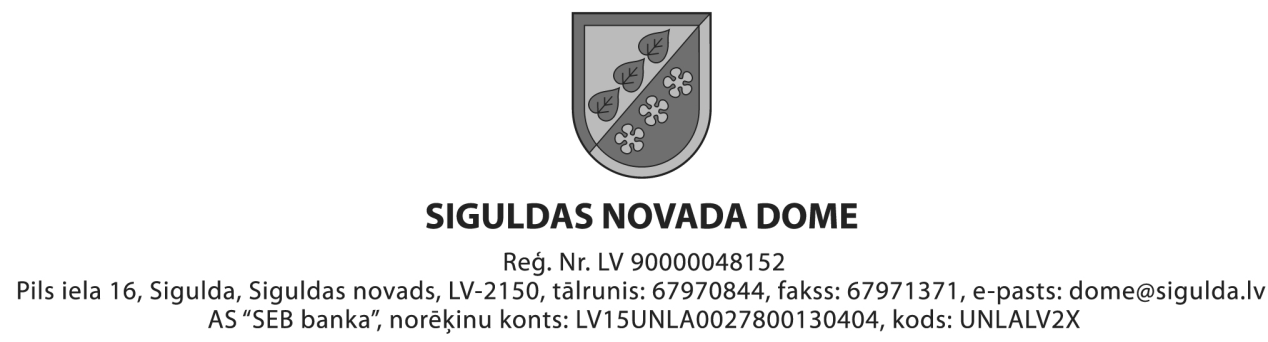 SiguldāAPSTIPRINĀTI ar Siguldas novada Domes 2016.gada 12.oktobra lēmumu Nr.24 (prot. Nr.16)Ielu tirdzniecības kiosku Ausekļa ielā 6, Siguldā nomas tiesību izsoles noteikumiVispārīgie noteikumiIzsoles noteikumi apstiprināti ar Siguldas novada Domes 2016.gada 12.oktobra lēmumu (protokols Nr.16, §24) “Par ielu tirdzniecības vietu iznomāšanu un izsoles noteikumu apstiprināšanu”, kas nosaka ielu tirdzniecības vietu nomas tiesību izsoles kārtību: izsoles objektus, izsoles norisi, pretendentu pieteikšanās un vairāksolīšanas kārtību un izsoles rezultātu apstiprināšanas kārtību. Nomas tiesību izsoles mērķis ir noteikt 4 (četru) kiosku Ausekļa ielā 6, Siguldā, Siguldas novadā nomniekus, kuri piedāvās izdevīgāko finansiālo piedāvājumu nomas tiesisko attiecību nodibināšanai ar pašvaldību (turpmāk saukta - Iznomātājs).Nomas tiesību izsoli rīko Siguldas novada Domes pašvaldības īpašumu atsavināšanas un izsoles komisija (turpmāk tekstā - Komisija), ievērojot Ministru kabineta noteikumus Nr.515 “Noteikumi par valsts un pašvaldības mantas iznomāšanas kārtību, nomas maksas noteikšanas metodiku un nomas līgumu tipveida nosacījumiem”, kā arī šos noteikumus. Komisija atbild par izsoles norisi un ar to saistīto lēmumu pieņemšanu. Tiks atsevišķi izsolīti 4 (četri) ielu tirdzniecības kioski Ausekļa ielā 6, Siguldā ar šādām preču kategorijām:4.1. Kioskā Nr.1.  – Siguldas novadā radītu preču un suvenīru mazumtirdzniecībai;4.2. Kioskā Nr.2. - konditorejas izstrādājumu, uzkodu un pārtikas produktu mazumtirdzniecībai;4.3. Kioskā Nr.3. – konditorejas izstrādājumu, uzkodu un pārtikas produktu mazumtirdzniecībai;4.4. Kioskā Nr.4. – alkoholisko un bezalkoholisko dzērienu tirdzniecībai (turpmāk – Kioski).Izsole notiek kā atklāta finanšu piedāvājuma - nomas maksas par 1 (vienu) kiosku mēnesī, vairāksolīšana. Pretendents, kurš piedāvās augstāko nomas maksu par 1 (vienu) kiosku mēnesī, tiek atzīts par izsoles uzvarētāju. Kioskus paredzēts izmantot kā mazumtirdzniecības platības, lai piedāvātu Siguldas iedzīvotājiem un apmeklētājiem papildus iespējas gan slidotavas darbības periodā, gan pārējo pasākumu norises laikā, kā arī aktīvās tūrisma sezonas laikā.Katrs Kioska nosolītājs iegūst nomā 1 (viena) kioska nomas tiesības uz 3 (trīs) gadiem no nomas līguma noslēgšanas dienas. Vienam Pretendentam ir tiesības pretendēt uz vienu kiosku noteiktajā adresē. Izsoles sākotnējā nomas maksa (nosacītā sākumcena) par 1 (vienu) kiosku mēnesī – 50,00 EUR (piecdesmit euro) un PVN, kas noteikta pamatojoties uz 2010.gada 8.jūnija Ministru kabineta noteikumiem Nr.515 “Noteikumi par valsts un pašvaldības mantas iznomāšanas kārtību, nomas maksas noteikšanas metodiku un nomas līgumu tipveida nosacījumiem” 60. un 67.punktu. Viens izsoles solis tiek noteikts 5,00 EUR (pieci euro) un PVN apmērā par 1 (viena) kioska nomu mēnesī. Ar izsoles noteikumiem var iepazīties elektroniski Siguldas novada pašvaldības mājaslapā www.sigulda.lv.Komisijas pienākumi:publicēt informāciju par izsoli kādā no vietējiem laikrakstiem, interneta vietnē www.sigulda.lv;organizēt izsoles dalībnieku reģistrāciju;reģistrētajiem izsoles dalībniekiem izsniegt apliecību par reģistrāciju ar kārtas  numuru;nodrošināt izsoles procedūru;protokolēt izsoles gaitu. Komisijas locekļi nedrīkst būt nomas tiesību pretendenti, kā arī tieši vai netieši ieinteresēti izsoles procesa iznākumā.II. Izsoles objektsIzsoles objekts ir nomas tiesības uz 4 (četriem) ielu tirdzniecības kioskiem Ausekļa ielā 6, Siguldā Siguldas novadā, kas tiek izsolītas atklātā mutvārdu izsolē ar augšupejošu soli (turpmāk – izsole). Īpašuma tiesības uz nekustamo īpašumu Ausekļa ielā 6, Siguldā, Siguldas nov., ar kadastra Nr.8015 002 3333 nostiprinātas Rīgas rajona tiesas zemesgrāmatu nodaļas Siguldas pilsētas zemesgrāmatas nodalījumā Nr.1000 00212740.Tiek izsolītas nomas tiesības uz 4 (četriem) Kioskiem Ausekļa ielā 6, Siguldā, Siguldas novadā, zemes vienībā ar kadastra apzīmējumu 8015 002 0086, (vietas atzīmētas plānā, kas ir pievienots izsoles noteikumiem kā pielikums Nr.2):Kiosks Nr.1. 7,5 m² platībā;Kiosks Nr. 2. 7,5 m² platībā;Kiosks Nr. 3. 7,5 m² platībā;Kiosks Nr. 4. 7,5 m² platībā.Katrs Nomnieks atbild par viņam nomā nodotā Kioska uzturēšanu kārtībā (tajā skaitā stikla virsmu uzturēšanu ikdienā).Kioskos realizējamās preču grupas:Kioskā Nr.1.  – Siguldas novadā radītu preču un suvenīru mazumtirdzniecībai;Kioskā Nr.2. - konditorejas izstrādājumu, uzkodu un pārtikas produktu mazumtirdzniecībai;Kioskā Nr.3. – konditorejas izstrādājumu, uzkodu un pārtikas produktu mazumtirdzniecībai;Kioskā Nr.4. – alkoholisko un bezalkoholisko dzērienu tirdzniecībai.Nomniekam ir tiesības veikt darbības un izvietot savu produkciju tikai kioskā. Darbību veikšanai vai produkcijas, kā arī apmeklētāju ērtībām nepieciešamo galdu un krēslu izvietošanai ārpus kioska ir nepieciešams Iznomātāja rakstisks saskaņojums.Kioskiem jābūt pieejamiem apmeklētājiem katru darba dienu, izņemot pirmdienas, laikā no plkst.9.00 – 17.00 no 1.maija līdz 15.oktobrim. Tāpat kioskiem ir jābūt pieejamiem apmeklētājiem Dzelzceļa stacijas laukumā notiekošo pasākumu laikā, par kuriem Iznomātājs informē vismaz divas nedēļas pirms attiecīgā pasākuma norises. Pārējā periodā nomnieki ir tiesīgi izvēlēties darba laiku.Nomnieks ievēro Siguldas novada pašvaldības Teritorijas attīstības pārvaldes, Īpašumu un vides pārvaldības nodaļas izsniegtos satiksmes organizācijas plānus un ievēro nomas līgumos noteiktos piegādes laikus.Kioskos aizliegta azartspēļu organizēšana un tabakas izstrādājumu tirdzniecība.Iznomātājam ir tiesības, rakstiski, nosūtot nomniekam attiecīgu paziņojumu, vienpusēji mainīt nomas maksas apmēru bez grozījumu izdarīšanas nomas līgumā, ja saskaņā ar normatīvajiem aktiem tiek no jauna ieviesti vai palielināti nodokļi, nodevas, ar nodokli apliekamais objekts vai tā vērtība.Kiosks nav nododams apakšnomā.Jebkuras pārbūves vai izmaiņas Kioskā saskaņojamas ar Iznomātāju rakstveidā pirms to īstenošanas.III. Izsoles dalībniekiPar izsoles dalībnieku var kļūt juridiskā vai fiziskā persona, kura saskaņā ar spēkā esošajiem normatīvajiem aktiem un šiem noteikumiem ir tiesīga piedalīties izsolē un iegūt nomas tiesības.Pirms izsoles noteikumu saņemšanas ir jāiemaksā dalības maksa 10,00 EUR (desmit euro) apmērā, t.sk. PVN. Lai piedalītos izsolē, izsoles dalībniekam ir jāiemaksā nodrošinājums 20,00 EUR (divdesmit euro 00 centi) apmērā, ieskaitot to Siguldas novada domes bankas kontā LV15UNLA0027800130404, kas atvērts  a/s „SEB banka”, kods UNLALV2X, ar atzīmi par dalību Ielu tirdzniecības kiosku Ausekļa ielā 6, Siguldā, Siguldas novadā nomas tiesību izsolē. Izsoles dalībnieki, kuri nav nosolījuši Kiosku, 10 (desmit) dienu laikā pēc izsoles iesniedz Siguldas novada Domei iesniegumus par nodrošinājuma atmaksāšanu. Nodrošinājums tiek atmaksāts 7 (septiņu) darba dienu laikā pēc iesnieguma par nodrošinājuma atmaksāšanu saņemšanas.Attiecīgo Kiosku nosolītājam iemaksātais nodrošinājums netiek atgriezts, bet tiek ieskaitīta turpmākos ikmēneša nomas maksas maksājumos.Ja nosolītājs, kas ir noslēdzis nomas līgumu, gada laikā vienpusējā kārtā izbeidz nomas līgumu, nodrošinājums netiek atmaksāts.IV. Piedāvājumu iesniegšana un izsoles dalībnieku reģistrācija Izsoles dalībnieku reģistrācija un piedāvājumu iesniegšana notiek Siguldas novada Domē darba dienās no 2016.gada 18.oktobra līdz 2016.gada 27.oktobrim līdz plkst.18.00, 300.kabinetā, Zinātnes ielā 7, Siguldā, Siguldas novadā. Uzziņas pa tālruni 67970862 (P/A “Siguldas Attīstības aģentūra” direktore Laura Skrodele). Komisija nodrošina izsoles noteikumu izsniegšanu, dokumentu pieņemšanu un izsoles dalībnieku reģistrāciju atbilstoši šiem noteikumiem.Vienlaicīgi ar pieteikumu izsolei, juridiskā persona iesniedz šādus dokumentus:standartizēta izziņa no Uzņēmumu reģistra reģistriem par aktuālo informāciju;ja juridisko personu nepārstāv amatpersona ar paraksta tiesībām, juridiskās personas pārstāvis iesniedz pilnvaru, kas apliecina tiesības rīkoties juridiskās personas vārdā;spēkā esošu statūtu (līguma) norakstu vai izrakstu par pārvaldes institūciju (amatpersonu) kompetences apjomu; kredītiestādes izdotu dokumentu par nodrošinājuma samaksu, vai Siguldas novada Domes kases kvīti par skaidras naudas iemaksu;kredītiestādes izdotu dokumentu par dalības maksas samaksu vai Siguldas novada Domes kases kvīti par skaidras naudas iemaksu;dokumentu kopijām ir jābūt apliecinātām saskaņā ar normatīvo aktu prasībām.Vienlaicīgi ar pieteikumu izsolei, fiziskās personas, uzrāda pasi vai identifikācijas karti un iesniedz šādus dokumentus:kredītiestādes izdots dokuments par nodrošinājuma samaksu;kredītiestādes izdots dokuments par dalības maksas samaksu.Pēc noteikumu 31.punktā norādītā  termiņa dokumenti netiek pieņemti.Pieteikumu iesniedz rakstveidā, valsts valodā.Pieteikumu paraksta izsoles pretendents vai tā pilnvarotā persona.Reģistrācijai iesniegtie dokumenti izsoles dalībniekiem netiek atgriezti.Komisija nodrošina dalībnieku reģistrāciju, iekļaujot atsevišķā reģistrā personas, kuras ir izpildījušas visus izsoles dalībniekam izvirzītos priekšnoteikumus. Katram izsoles dalībniekam tiek piešķirts kārtas numurs, izsniegta reģistrācijas apliecība un reģistrācijas kartīte.Ja izsoles dalībnieks nav izpildījis izsoles priekšnoteikumus, tam netiek izsniegta reģistrācijas apliecība un reģistrācijas kartīte un tas netiek pielaists izsolei.Komisija ir tiesīga pārbaudīt izsoles dalībnieku sniegtās ziņas. Ja tiek atklāts, ka izsoles dalībnieks ir sniedzis nepatiesas ziņas, viņš tiek svītrots no izsoles dalībnieku saraksta un tiek atzīta par spēku zaudējušu tam izsniegtā reģistrācijas apliecība, tādējādi viņš zaudē tiesības piedalīties izsolē, un viņam neatmaksā iemaksāto drošības naudu. Par reģistrācijas apliecības atzīšanu par spēku zaudējušu, ja pretendents ir sniedzis nepatiesas ziņas, pieteicējam tiek paziņots rakstveidā.Izsoles dalībnieks, kas ir sniedzis nepatiesas ziņas, netiek pielaists izsolē.                                           VI. Izsoles noriseIzsole notiks 2016.gada 28.oktobrī plkst.12.00, Siguldas novada Jaunrades centra telpās, 2.stāva zālē, Skolas ielā 3, Siguldā.Izsole notiks Komisijas atklātā sēdē, kurā var piedalīties jebkurš interesents, netraucējot izsoles gaitu. Izsoles rezultāti tiek publiski paziņoti uzreiz pēc solīšanas pabeigšanas.Pirms izsoles sākuma izsoles dalībnieki vai to pilnvarotās personas izsoles telpā uzrāda pasi vai identifikācijas karti, pilnvarotās personas papildus uzrāda pilnvaru. Izsoles dalībnieks (pilnvarotais pārstāvis) paraksta rakstveida apliecinājumu par viņa piekrišanu izsoles noteikumiem. Ja izsoles dalībnieks vai tā pilnvarotā persona izsoles telpā nevar uzrādīt pasi vai identifikācijas karti (pilnvarotā persona arī pilnvaru), tiek uzskatīts, ka izsoles dalībnieks nav ieradies uz izsoli.Izsoli vada un kārtību izsoles laikā nodrošina izsoles vadītājs.Pirms izsoles sākuma izsoles vadītājs pārliecinās par sarakstā iekļauto personu ierašanos, pārbauda reģistrācijas lapas. Izsoles vadītājs paziņo par izsoles atklāšanu un īsi paskaidro izsoles noteikumus, atbild uz pretendentu jautājumiem, ja tādi ir.Izsolei nomas tiesību vairāksolīšanā tiek pielaisti tikai tie pretendenti, kas izpildījuši izsoles noteikumus.Gadījumā, ja kāds no pretendentiem, nav ieradies uz izsoli šo noteikumu 42.punktā minētajā vietā un laikā, Komisija nepielaiž to izsolei un neatmaksā samaksāto nodrošinājumu. Ja uz izsoli 15 minūšu laikā pēc izsoles sākuma neierodas neviens no reģistrētajiem dalībniekiem, izsole tiek atzīta par nenotikušu.Izsoles vadītājs paziņo izsolei piedāvāto vietu, sākotnējās nomas maksas apmēru mēnesī, kā arī nosauc izsoles soli.Izsoles dalībnieki ar reģistrācijas kartītes starpniecību apliecina savu gatavību vairāksolīšanai.Ja uz konkrētā Kioska nomas tiesībām pretendē tikai viens izsoles dalībnieks, nomas tiesības iegūst šis vienīgais izsoles dalībnieks par summu, ko veido nomas maksas sākumcena, kas pārsolīta vismaz par vienu izsoles soli. Izsoli sāk ar solīšanu par Kiosku Nr.1., tad secīgi turpina ar nākošo Kiosku.Solītāji solīšanas procesā paceļ savu dalībnieka numuru. Solīšana notiek tikai pa vienam izsoles solim.Solīšanas laikā izsoles vadītājs atkārto piedāvāto nomas maksu. Ja neviens no solītājiem nepiedāvā augstāku nomas maksu, izsoles vadītājs trīs reizes atkārto pēdējo piedāvāto augstāko nomas maksu un fiksē to. Ar to noslēdzas nomas tiesību iegūšanu.Izsolei pilnvaroto pārstāvju darbības izsolē ir saistošas izsoles dalībniekiem. Izsoles pilnvaroto pārstāvju atsaukšana vai aizstāšana ar citu izsoles pilnvaroto pārstāvi stājas spēkā ar brīdi, kad tiek iesniegts attiecīgs pārstāvja atsaukšanas vai aizstāšanas dokuments.Solītājs, kurš piedāvājis visaugstāko nomas maksu, pēc nosolīšanas nekavējoties ar savu parakstu apliecina norādītās nomas maksas atbilstību nosolītajai nomas maksai izsoles dalībnieku sarakstā. Ja tas netiek izdarīts, uzskatāms, ka nosolītājs atteicies no nomas tiesībām, viņš tiek svītrots no izsoles dalībnieku saraksta un viņam netiek atgriezta drošības nauda.Komisijas pārstāvis protokolē izsoles gaitu. Izsoles protokolam kā pielikumu pievieno izsoles dalībnieku sarakstu un nosolītās nomas maksas.VII. Izsoles rezultātu apstiprināšanaKomisija apstiprina izsoles protokolu 7 (septiņu) darba dienu laikā pēc izsoles.Izsoles rezultātus apstiprina kārtējā Siguldas novada Domes sēdē.Izsole var tikt atzīta par nenotikušu:ja neviens izsoles dalībnieks nav iesniedzis pieteikumu vai uz izsoli nav ieradies neviens izsoles dalībnieks;ja nav pārsolītā sākumcena;ja neviens no izsoles dalībniekiem, kurš atzīts par nosolītāju, nenoslēdz nomas līgumu noteiktajā termiņā;ja starp dalībniekiem konstatēta vienošanās, kas ietekmējusi izsoles rezultātus vai tās gaitu;ja izsolāmās vietas nomas tiesības ieguvusi persona, kurai nav bijušas tiesības piedalīties izsolē.Ja notiek atkārtota izsole, tad izsoles dalībnieks, kurš nav izpildījis izsoles noteikumus, nākošajā izsolē netiek reģistrēts.Izsoles dalībniekiem ir tiesības iesniegt sūdzību Siguldas novada Domes priekšsēdētājam par  izsoles rezultātiem 5 (piecu) dienu laikā no izsoles dienas. VIII. Nomas līguma noslēgšana7 (septiņu) darba dienu laikā  no Kiosku novietošanas Ausekļa ielā 6, Siguldā, Iznomātājs uzaicina izsoles dalībniekus, kuri nosolījuši visaugstāko nomas maksu par Kiosku, noslēgt Kioska nomas līgumu. Nosolītājam 14 (četrpadsmit) dienu laikā no uzaicinājuma nosūtīšanas dienas jāparaksta  nomas līgums par Kioska nomu. Nomas līgums stājas spēkā pēc līguma parakstīšanas.Ja nosolītājs noteikumu 64. punktā norādītajā termiņā no uzaicinājuma nosūtīšanas dienas neparaksta un neiesniedz Kioska nomas līgumu Iznomātājam, viņš zaudē iemaksāto nodrošinājumu un tiesības slēgt nomas līgumu par Kiosku nomu.Noteikumu 65. punktā minētajā gadījumā, iznomātājs uzaicina izsoles dalībnieku kurš nosolījis nākamo augstāko Kiosku nomas maksu, noslēgt Kiosku nomas līgumu. Nekustamā īpašuma nomas līgums noslēdzams  saskaņā ar noteikumu 64. un 65.punktu.Šie izsoles noteikumi ir saistoši nomniekam visā nekustamā īpašuma nomas laikā.Pielikumā:1.pieteikums nomas tiesību izsolei;2. Kiosku izvietojuma plāns Ausekļa ielā 6, Siguldā, Siguldas novadā;3. Kioska skice;4. nomas līguma projekts.Priekšsēdētājs							U.Mitrevics                                                                                                    Pielikums Nr.1Izsoles noteikumiem„IELU TIRDZNIECĪBAS KIOSKU AUSEKĻA IELĀ 6, SIGULDĀ, SIGULDAS NOVADĀ NOMAS TIESĪBU IZSOLES NOTEIKUMI”(dokuments sagatavojams uz veidlapas, norādot informāciju par dokumenta sastādītāju saskaņā ar Komerclikuma un lietvedības noteikumu prasībām, kā arī ievērojot lietvedības noteikumus dokumenta formai un saturam)PIETEIKUMS dalībai izsolēPretendents:nosaukums			_______________________________________,vienotais reģ.Nr. 		_______________________________________,juridiskā adrese		_______________________________________,pasta adrese			_______________________________________,kontakttālruņa Nr.       	_______________________________________,elektroniskā pasta adrese	_______________________________________,bankas rekvizīti		_______________________________________,plānotā produkcija tirdzniecībai kioskā __________________________________________________________________________________________________,persona, kura ir tiesīga pārstāvētPretendentu vai  pilnvarotā persona	_______________________________________.Ar šī pieteikuma iesniegšanu    ________________________(Pretendenta nosaukums) piesaka savu dalību ielu tirdzniecības kioska Nr. ________________ (norāda kurš kiosks) Ausekļa ielā 6, Siguldā, Siguldas novadā, nomas tiesību mutiskai izsolei.Izsoles objekts ir nomas tiesības uz 4 ielu tirdzniecības kioskiem Ausekļa ielā 6, Siguldā, Siguldas novadā, kas tiek izsolītas atklātā mutiskā izsolē ar augšupejošu soli. Apliecinājums īpašuma Ausekļa ielā 6 piederībai Siguldas pašvaldībai, ir Rīgas rajona tiesas zemesgrāmatu nodaļas Siguldas pilsētas zemesgrāmatas nodalījums Nr.1000 00212740.Apliecinu, ka:man ir skaidras un saprotamas mūsu tiesības un pienākumi, kas ir noteikti izsoles nolikumā un normatīvajos aktos;esmu iepazinies ar izsoles nolikuma, tai skaitā visu tā pielikumu, saturu, atzīstu to par pareizu, saprotamu un atbilstošu;man ir skaidras un saprotamas nolikumā noteiktās prasības piedāvājuma sagatavošanai, līguma priekšmets, līguma noteikumi un iznomātāja izvirzītās prasības nomnieka darbībai, līdz ar ko atzīstam, ka iznomāšanas komisija ir nodrošinājusi man iespēju bez neattaisnojama riska iesniegt savu piedāvājumu izsolei;uz pieteikuma iesniegšanas brīdi nav neizpildītu maksājumu saistību ar Siguldas novada pašvaldību, tai skaitā, nav atzīstams par nelabticīgu nomnieku, uz pieteikuma iesniegšanas brīdi nav pasludināts par maksātnespējīgu, nav uzsākts likvidācijas process, nav nodokļu parādu, kā arī piekrītu, ka personas dati tiks izmantoti, lai pārliecinātos par sniegtās informācijas patiesīgumu;visas izsoles piedāvājumā sniegtās ziņas par Pretendentu un tā piedāvājumiem ir patiesas;neesmu ieinteresēts citu Pretendentu šai izsolei iesniegtajos piedāvājumos;esmu informēts un piekrītu, ka izsoles procedūras gaitā saskaņā ar Fizisko personu datu aizsardzības likumu tiks apstrādāti no Valsts iedzīvotāju reģistra iegūtie Pretendenta, Pretendenta laulātais un radinieki līdz otrai pakāpei ieskaitot, kā arī šīm personām piederošas komercsabiedrības, Pretendentam vai Pretendenta – juridiskai personas, īpašniekiem, valdes locekļiem vai prokūristiem piederošas komercsabiedrības, neatkarīgi no dalības apjoma un formas personas dati (t.sk. personas kods);ja Pretendents pēc iznomātāja rīcībā esošās informācijas ir atzīstams par nelabticīgu nomnieku vai  ieinteresēto personu attiecībā pret parādā esošo personu Iznomātājam un tādējādi  netiekot pielaists pie izsoles, iemaksātā drošības nauda netiek atmaksāta Pretendentam, jo tas ir sniedzis nepatiesas ziņas aizpildot un iesniedzot pieteikuma veidlapu.Pielikumā: 1.2.3....________________________________________________________________(amats, paraksts, atšifrējums)					                     paraksts                                                                                                    Pielikums Nr.2Izsoles noteikumiem„IELU TIRDZNIECĪBAS KIOSKU AUSEKĻA IELĀ 6, SIGULDĀ, SIGULDAS NOVADĀ NOMAS TIESĪBU IZSOLES NOTEIKUMI”Kiosku novietojuma plāns Ausekļa ielā 6, Siguldā, Siguldas novadā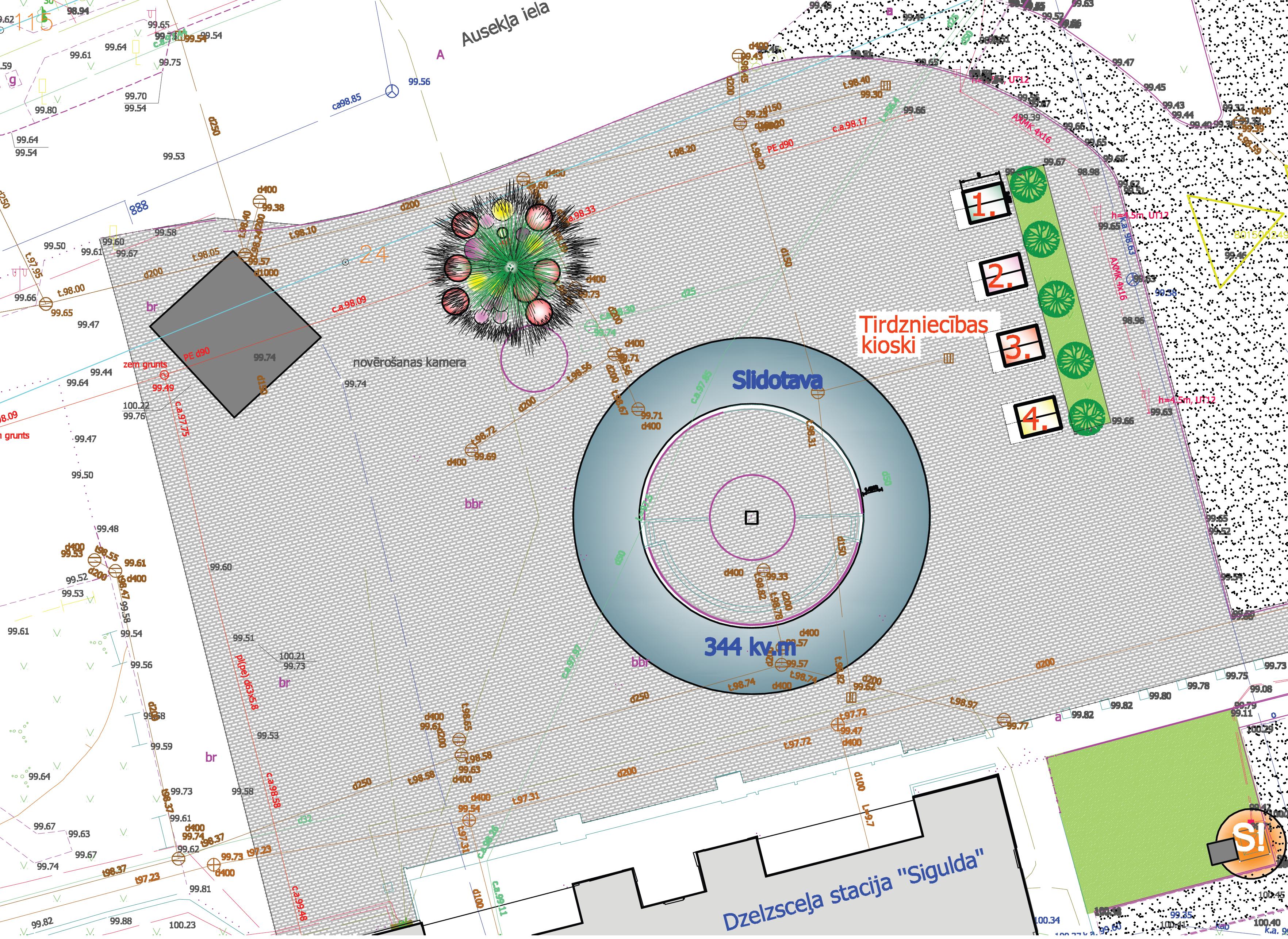                                                                                                                                                                                                         Pielikums Nr.3Izsoles noteikumiem„IELU TIRDZNIECĪBAS KIOSKU AUSEKĻA IELĀ 6, SIGULDĀ, SIGULDAS NOVADĀ NOMAS TIESĪBU IZSOLES NOTEIKUMI”KIOSKA SKICE AUSEKĻA IELĀ 6, SIGULDĀ, SIGULDAS NOVADĀ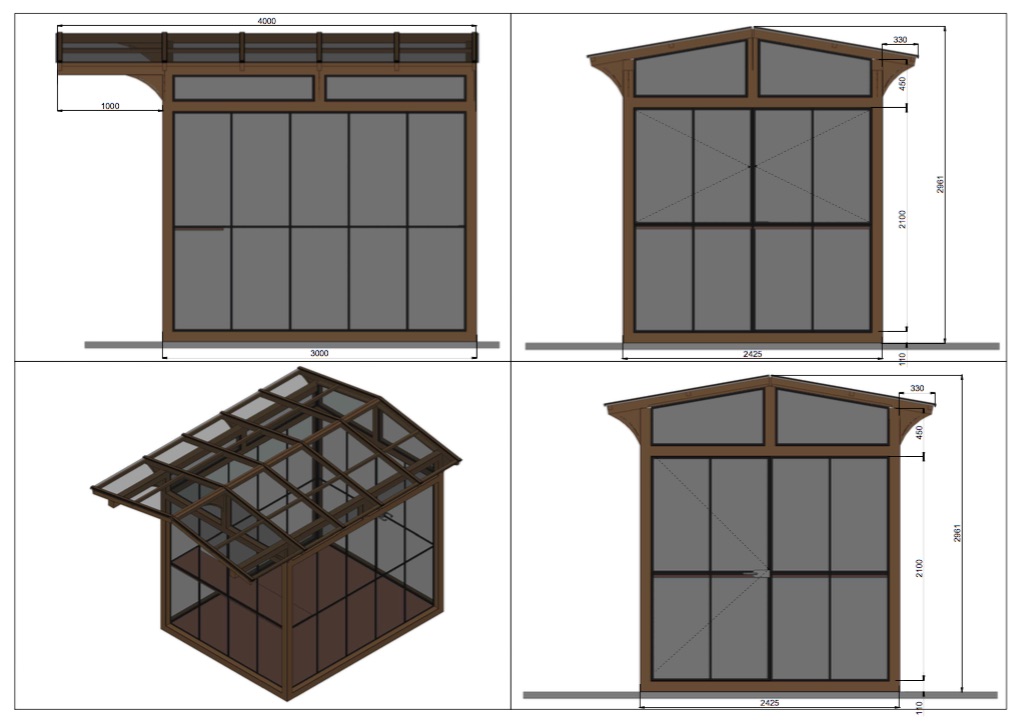 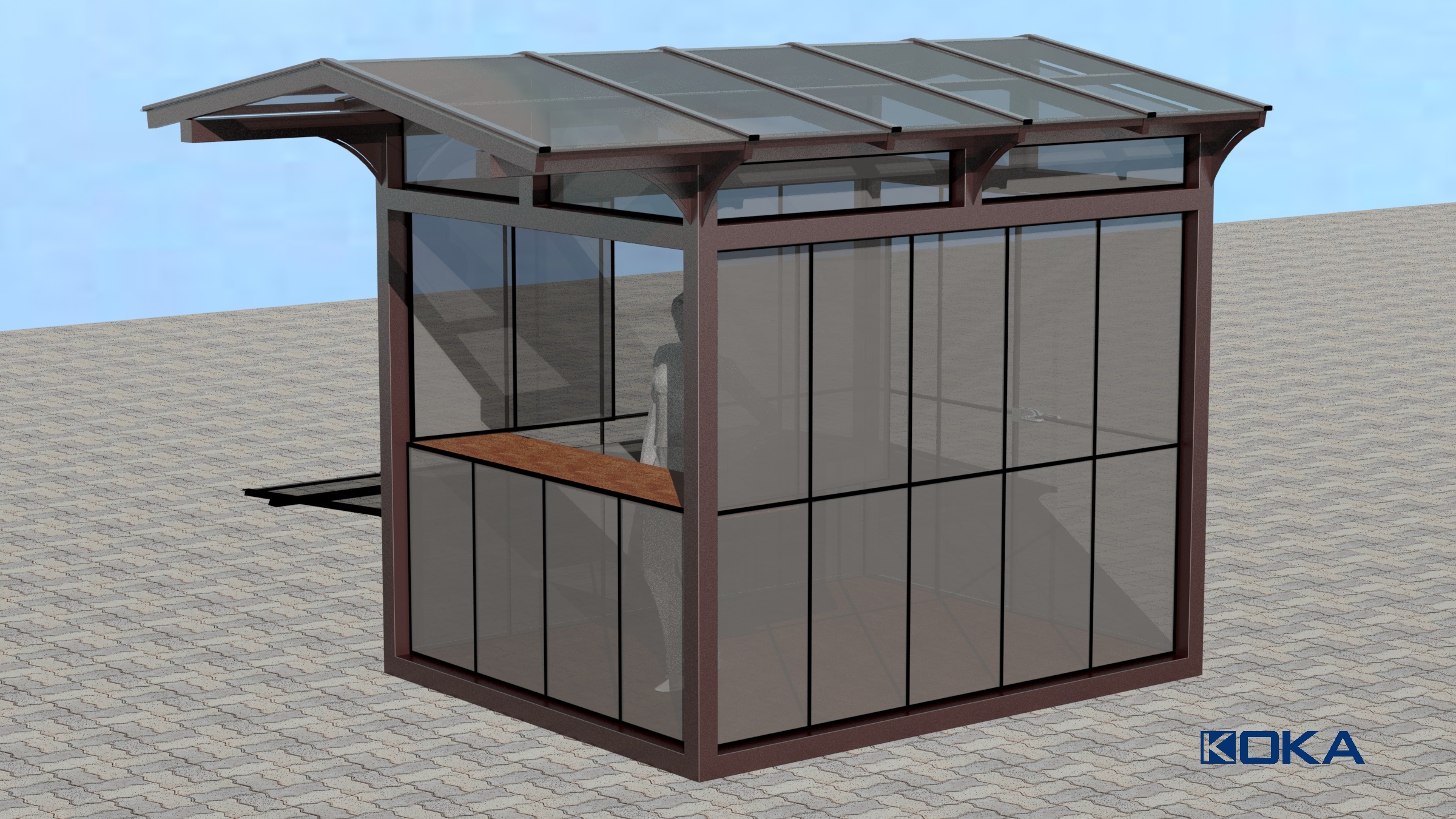 Pielikums Nr.4Izsoles noteikumiem„IELU TIRDZNIECĪBAS KIOSKU AUSEKĻA IELĀ 6, SIGULDĀ, SIGULDAS NOVADĀ NOMAS TIESĪBU IZSOLES NOTEIKUMI”NOMAS  LĪGUMS  Nr. ______________Siguldā,	2016. gada ”____” _____________Siguldas novada Dome, reģistrācijas Nr. 90000048152, juridiskā adrese Pils iela 16, Sigulda, Siguldas novads, LV-2150, tās priekšsēdētāja Uģa Mitrevica personā, kurš rīkojas pamatojoties uz 2013. gada 13. jūnija Siguldas novada Domes saistošajiem noteikumiem Nr.14 „Siguldas novada pašvaldības nolikums” (prot. Nr.13., §2), turpmāk tekstā saukts Pasūtītājs, no vienas puses, un_____ (nomnieka nosaukums (jur.pers.)/vārds, uzvārds (fiz.pers.), vienotās reģistrācijas Nr. (jur.pers.)/personas kods (fiz.pers), juridiskā adrese (jur.pers)/deklarētā dzīvesvieta (fiz.pers.): ______________, kura vārdā rīkojas ________ (pārstāvja amats, vārds, uzvārds, pārstāvības pamatojums) turpmāk tekstā - Nomnieks, no otras puses,katrs atsevišķi turpmāk tekstā saukts arī - Puse, bet abi kopā - Puses, pamatojoties uz Iznomātāja __.__.______. rīkotās izsoles rezultātiem, noslēdz šādu nomas līgumu, turpmāk tekstā - Līgums:1. Līguma priekšmetsIznomātājs nodod, bet Nomnieks pieņem lietošanā par maksu ielu tirdzniecības kiosku Nr. _ _ (turpmāk – Kiosku), Ausekļa ielā 6, Siguldā (kadastra apzīmējums 8015 002 0086), kas sastāv no platības 7,5 m2.Kioska plāns ir pievienots Līgumam kā tā pielikums Nr.1 un ir neatņemama tā sastāvdaļa. Kioska novietojuma apstākļi Nomniekam ir zināmi un  Nomnieks, parakstot Līgumu, apliecina, ka tas atbilst paredzētajam lietošanas mērķim.Kiosks tiek nodots Nomniekam ar pieņemšanas - nodošanas aktu tādā stāvoklī, kāds tas ir konstatēts šajā aktā.Vietas pieņemšanas-nodošanas aktu paraksta Pušu pilnvarotie pārstāvji. Kioska pieņemšanas - nodošanas akts kļūst par Līguma neatņemamu sastāvdaļu. Iznomātājs neatbild par jebkāda veida slēptajiem defektiem, kuri atklāsies pēc Kioska pieņemšanas - nodošanas akta parakstīšanas.Kiosks tiek iznomāts ar lietošanas mērķi - mazumtirdzniecības platības, lai piedāvātu Siguldas iedzīvotājiem un apmeklētājiem papildus iespējas gan slidotavas darbības periodā, gan pārējo pasākumu norises laikā, kā arī aktīvās tūrisma sezonas laikā.Kioska nomas termiņš tiek noteikts 3 (trīs) gadi no Līguma 1.4.punktā minētā Kioska pieņemšanas - nodošanas akta parakstīšanas dienas.2. Pušu tiesības un pienākumiIznomātājs, ja Nomnieks pilda visas Līgumā noteiktās saistības, garantē tam Līguma darbības laikā Kioska lietošanu bez jebkāda traucējuma no Iznomātāja vai kādas citas personas puses, kura uz to pretendētu ar Iznomātāja pilnvarojumu vai starpniecību.Kioska lietošanas tiesības Nomniekam rodas ar Līguma 1.7. punktā minētā akta parakstīšanas brīdi.Iznomātājam ir tiesības Nomnieka klātbūtnē apsekot Kiosku tādā apjomā, lai pārliecinātos, vai tas tiek uzturēts kārtībā un izmantots atbilstoši Līguma noteikumiem un spēkā esošajiem normatīvajiem aktiem, netiek bojāts vai postīts. Pēc Iznomātāja pieprasījuma Nomnieks nodrošina savu pārstāvju piedalīšanos pārbaudes aktu sastādīšanā un parakstīšanā. Kioska lietošanā Nomnieks apņemas rīkoties saskaņā ar Latvijas Republikā un Siguldas novadā spēkā esošajiem normatīvajiem aktiem. Veicot nepieciešamos pasākumus Kioska uzturēšanai un uzkopšanai, kā arī uzlabojumus tajā, Nomnieks rīkojas saskaņā ar Līgumu, spēkā esošiem attiecināmiem normatīviem aktiem, nodrošinot, ka Kioska stāvoklis nepasliktinās Līguma darbības laikā, izņemot dabīgo nolietojumu. Nomnieks par saviem līdzekļiem nepieciešamības gadījumā Līguma darbības laikā veic Kioska uzlabojumus.Nomnieks nodrošina un atbild par ugunsdrošības, darba drošības, sanitāro un citu valsts vai pašvaldības institūciju reglamentējošo noteikumu un prasību ievērošanu.Iznomātājs nav atbildīgs par Nomnieka un trešo personu mantu, kas atrodas Kioskā.Nomnieks apņemas avārijas situāciju gadījumos organizēt to novēršanu un likvidēšanu, nekavējoties pēc fakta konstatācijas par šādas situācijas iestāšanos paziņot attiecīgajiem avārijas dienestiem, kā arī veikt nepieciešamos neatliekamos pasākumus, lai nepieļautu vai mazinātu zaudējumu rašanos, un attiecīgus atjaunošanas darbus, kuru izmaksas tiek segtas saskaņā ar Līguma 7.nodaļā noteikto.Nomnieks apņemas Līguma darbības pēdējā dienā atbrīvot Kiosku un nodot to Iznomātājam sakoptu, labā tehniskā un vizuālā stāvoklī. Par Kioska nodošanu atpakaļ Iznomātājam tiek sastādīts attiecīgs pieņemšanas - nodošanas akts, kuru paraksta Pušu pilnvarotie pārstāvji.Nomnieks apņemas veikt šādu preču realizāciju:_____________________ (saskaņā ar Pretendenta pieteikumā norādītājām preču kategorijām).Nomniekam ir pienākums veikt Līgumā noteiktos maksājumus par Kioska nomu.Nomniekam nav tiesības nodot Kiosku vai tās daļu apakšnomā. Nomnieks ir tiesīgs veikt darbības un izvietot savu produkciju tikai sava Kioska platībā. Ja Nomnieks vēlas izvietot ap Kiosku galdiņus un krēslus savu apmeklētāju ērtībām, nepieciešams Iznomātāja rakstisks saskaņojums.Kioskiem jābūt pieejamām apmeklētājiem katru darba dienu, izņemot pirmdienas, laikā no plkst.9.00 – 17.00 no 1.maija līdz 15.oktobrim. Tāpat Kioskiem ir jābūt pieejamiem apmeklētājiem Dzelzceļa stacijas laukumā notiekošo pasākumu laikā, par kuriem Iznomātājs informē vismaz divas nedēļas pirms attiecīgā pasākuma norises. Pārējā periodā nomnieki ir tiesīgi izvēlēties Kiosku darba laiku.3. Nomas maksa un norēķinu kārtībaNomnieks par Kiosku maksā nomas maksu, sākot ar pieņemšanas - nodošanas akta parakstīšanas dienu šādā apmērā:par Kiosku nomu: EUR ______ (_________eiro) mēnesī par Kioska platību, papildus maksājot pievienotās vērtības nodokli spēkā esošajos Latvijas Republikas normatīvajos aktos noteiktajā apmērā.Papildus nomas maksai Nomnieks maksā par patērēto elektronenerģiju Kioskā saskaņā ar skaitītāja rādījumiem, kā arī maksu par atkritumu izvešanu.Iemaksātā drošības nauda par piedalīšanos nomas tiesību izsolē, tiek ieturēta kā Līguma noteikto nomas maksas un citu maksājumu izpildes nodrošinājums. Nodrošinājums tiek izlietots Līgumā noteiktajā kārtībā. Ja nodrošinājums netiek izlietots Līguma darbības laikā, tas tiek ieskaitīts nomas maksā par pēdējo Kioska lietošanas mēnesi.Nomnieks, sākot ar otro nomas mēnesi, apņemas turpmāk nomas maksu Līguma 3.1.punktā noteiktajā apmērā samaksāt Iznomātājam, veicot maksājumu par katru  mēnesi 5 (piecu) darba dienu laikā no Iznomātāja rēķina saņemšanas. Iznomātājs var vienpusēji mainīt Nomas maksu, ja izdarīti grozījumi tiesību aktos par pašvaldības mantas nomas maksas aprēķināšanas kārtību. Šādas iznomātāja noteiktas izmaiņas ir saistošas Nomniekam ar dienu, kad stājušies spēkā grozījumi tiesību aktos.Nomnieks sedz visus izdevumus, kas tam rodas sakarā ar savu Līgumā noteikto tiesību izmantošanu un pienākumu izpildi.4. Strīdu izskatīšanas kārtībaPuses viena otrai ir materiāli atbildīgas par šī Līguma noteikumu pārkāpšanu, kā arī par tiešo zaudējumu nodarīšanu. Gadījumā, ja Nomnieks pārkāpj Kioska atbrīvošanas termiņu, Nomas maksa tiek aprēķināta Līguma 3.1.1. apakspunktā noteiktajā apmērā. Šo Nomas maksu Nomnieks šajā gadījumā apņemas samaksāt Iznomātājam līdz Kioska atbrīvošanai.Puses nav atbildīgas viena otrai par šā Līguma noteikumu neizpildīšanu vai pienācīgu neizpildīšanu, ja tā cēlonis ir nepārvaramas varas apstākļi, piemēram, dabas katastrofas, karš, jebkura rakstura karadarbība, zemestrīce, viesuļvētra, valsts iestāžu aizliedzoši akti vai rīcība, kā arī citi ārkārtēja rakstura notikumi, ko puses nav spējušas ne paredzēt, ne novērst ar saprātīgiem paņēmieniem. Šā Līguma darbības termiņa beigšanās vai tā laušana pirms termiņa, neatbrīvo Nomnieku no pienākuma samaksāt visus saskaņā ar šo Līgumu kārtējos un aizkavētos maksājumus un līgumsodus.Saistībā ar šo Līgumu radušos strīdus Puses izšķir sarunu ceļā. Gadījumā, ja strīdu neizdodas atrisināt sarunu ceļā, to izšķir tiesa saskaņā ar normatīvajiem aktiem, pēc Nomnieka juridiskās adreses atrašanās vietas. 5. Pušu atbildībaPar katru Līgumā noteikto maksājumu termiņu kavējuma dienu, sākot ar pirmo kavējuma dienu, Iznomātājs ir tiesīgs pieprasīt no Nomnieka līgumsodu 0.5 % (nulle komats piecu procentu) apmērā no termiņā nesamaksātās summas par katru nokavēto dienu.Līgumsodu maksājumi tiek veikti, pamatojoties uz Iznomātāja piestādītiem rēķiniem.Ja Nomnieks 5 (piecu) darba dienu laikā no Iznomātāja rakstiska brīdinājuma saņemšanas turpina nepildīt kādu no savām Līgumā noteiktajām saistībām vai nav novērsis iepriekš minētajā brīdinājumā norādītos pārkāpumus, Iznomātājam ir tiesības prasīt no Nomnieka līgumsodu EUR 30.00 (trīsdesmit eiro, 00 centi) par katru konstatēto pārkāpumu. Ja Nomnieks atsakās izpildīt kādu no Līgumā noteiktajiem pienākumiem un par to ir rakstiski paziņojis Iznomātājam, vai noteiktajā termiņā nav to izpildījis, tad Iznomātājam ir tiesības pašam veikt šos pienākumus vai pieaicināt citas personas šo pienākumu izpildei.Nomnieks Līguma 5.4. noteiktajā gadījumā apņemas 5 (piecu) darba dienu laikā no Iznomātāja rēķina saņemšanas atmaksāt visus ar minēto pienākumu izpildi saistītos Iznomātāja izdevumus, kā arī līgumsodu, kas sastāda viena kalendāra mēneša nomas maksas apmēru.Ja Nomnieks neatbrīvo Kiosku sakarā ar nomas termiņa izbeigšanos vai sakarā ar Līguma pirmstermiņa izbeigšanu, vai arī pamet Kiosku, nenododot to Iznomātājam Līgumā noteiktajā kārtībā, Iznomātājam ir tiesības pieprasīt no Nomnieka līgumsodu Līguma 5.3.punkta noteiktajā apmērā. Šajā gadījumā Nomniekam ir pienākums atlīdzināt Iznomātāja ar traucēto valdījumu saistītos zaudējumus. Par trešo personu mantu atrašanos Kioskā šādā gadījumā atbildību nes Nomnieks.Līgumsoda prasījums tiek piestādīts Nomniekam, iesniedzot Iznomātāja par līgumsodu. Nomnieka nokavēto maksājumu dzēšanai Iznomātājs ir tiesīgs izmantot līguma nodrošinājumu. Līgumā noteikto līgumsodu samaksa neatbrīvo no tajā noteikto saistību izpildes pilnā apmērā.Gadījumā, ja Nomnieks bez tiesiskā pamata turpina lietot Kiosku vai atsakās to atbrīvot atbilstoši Līguma noteikumiem, Iznomātājam ir tiesības liegt Nomniekam pieeju Kioskam. Nomnieks nav atbildīgs par Iznomātāja saistībām ar trešajām personām, kā arī Iznomātājs nav atbildīgs par Nomnieka saistībām ar trešajām personām.Puses ir savstarpēji atbildīgas par savu līgumsaistību neizpildīšanu vai nepienācīgu izpildi. Par nodarītajiem zaudējumiem materiāli ir atbildīga tā Puse, kuras darbības vai bezdarbības dēļ šie zaudējumi radušies. Iznomātājam jāatlīdzina Nomniekam visi zaudējumi, kas tam vai trešajām personām radušies Iznomātāja, tā darbinieku vai pilnvaroto personu vainas dēļ, bet Nomniekam jāatlīdzina Iznomātājam visi zaudējumi, kas tam vai trešajām personām radušies Nomnieka, tā darbinieku vai pilnvaroto personu vainas dēļ. Netiešie zaudējumi netiek atlīdzināti, izņemot Līgumā noteiktos gadījumus.6. Nepārvaramas varas apstākļiPuses nav atbildīgas par savu Līgumā noteikto saistību neizpildi, nepienācīgu izpildi vai izpildes nokavēšanu un to dēļ radītajiem zaudējumiem, ja to cēlonis ir nepārvaramas varas apstākļi. Par nepārvaramas varas apstākļiem Līguma izpratnē ir atzīstamas dabas stihijas (zemestrīce, plūdi, vētra), jebkuras kara un teroristiskas darbības, ko Puses nevarēja paredzēt un novērst, kā arī jebkādi valsts vai pašvaldības institūciju izdoti normatīvie akti, kas attiecas vai ietekmē Līgumā noteikto saistību izpildi.Pusei, kas nepārvaramas varas apstākļu iestāšanās dēļ nespēj izpildīt savas Līgumā noteiktās saistības, nekavējoties rakstiski jāinformē par to otra Puse, norādot to cēloni, rašanās laiku un izbeigšanās laiku, ja tas ir iespējams, un jānorāda, no kura brīža tā atsāks pildīt līgumsaistības, kā arī jāveic visi nepieciešamie pasākumi, lai nepieļautu vai mazinātu zaudējumu rašanos. Paziņojumam jāpievieno nepārvaramas varas apstākļu iestāšanos pierādoši dokumenti, ko izsniegusi attiecīga kompetenta valsts vai pašvaldības iestāde.Nepārvaramas varas apstākļu iestāšanās gadījumā, ja ir izpildīti Līguma 6.2.punkta noteikumi, Pusei nav jāatlīdzina otrai Pusei to dēļ radušies zaudējumi. Puses šajā gadījumā vienosies par iespēju turpināt vai izbeigt Līguma darbību. Ja Puse nepārvaramas varas apstākļu iestāšanās dēļ nespēj izpildīt savas Līgumā noteiktās saistības ilgāk nekā 30 (trīsdesmit) dienas, tad otrai Pusei, neatlīdzinot pirmajai Pusei jebkādus zaudējumus, ir tiesības vienpusēji pirms termiņa izbeigt Līgumu, par to rakstiski paziņojot 5 (piecas) darba dienas iepriekš.7. Līguma darbības izbeigšanāsLīguma darbība izbeidzas:beidzoties Līguma termiņam;Pusēm par to vienojoties;Līguma vienpusējas pirmstermiņa izbeigšanas gadījumā, kas ir noteikta Līgumā.Iznomātājam, neatlīdzinot Nomniekam jebkādus izdevumus, zaudējumus, kas saistīti ar Līguma pirmstermiņa izbeigšanu, kā arī Nomnieka veiktos ieguldījumus Kioskā, ir tiesības vienpusēji pirms termiņa atkāpties no Līguma, vismaz 2 (divas) kalendāra nedēļas iepriekš par to paziņojot Nomniekam un pieprasot tūlītēju Kioska atbrīvošanu, gadījumā, ja Nomnieks:izmanto Kiosku pretrunā arī Līguma nosacījumiem un tajā noteikto izmantošanas mērķi;neuztur Kiosku kārtībā;5 (piecu) darba dienu laikā pēc Iznomātāja rakstiska brīdinājuma saņemšanas nenovērš jebkuru Līgumā noteikto saistību pārkāpumu un/vai turpina tās pārkāpt;nodod Kiosku vai tā daļu lietošanā trešajām personām, pārkāpjot Līguma noteikumus, vai arī noslēdz sadarbības vai cita veida līgumus, kā rezultātā trešā persona iegūst tiesības pilnīgi vai daļēji lietot Kiosku, bez Iznomātāja iepriekšējas rakstiskas piekrišanas;vairāk kā mēnesi nesamaksā Līguma 3.1. punktā noteikto nomas maksu;pasludināts par maksātnespējīgu normatīvajos aktos noteiktajā kārtībā;ļaunprātīgi neizpilda Līguma noteikumus un dod Iznomātājam pamatu uzskatīt, ka viņš nevar paļauties uz saistību izpildīšanu nākotnē.Gadījumā, ja Nomnieks Līgumā noteiktajā termiņā un kārtībā neatbrīvo Kiosku un nenodod Kiosku Iznomātājam, tas par Kioska faktisko izmantošanu maksā Līgumā noteiktos maksājumus, kā arī par katru kavēto dienu līdz Kioska pieņemšanas - nodošanas akta parakstīšanas dienai maksā Iznomātājam Līgumā paredzēto līgumsodu, kā arī atlīdzina visus zaudējumus, kādi Iznomātājam radušies sakarā ar Kioska neatbrīvošanu Līgumā noteiktajā termiņā un kārtībā. Līgumsoda samaksa neatbrīvo Nomnieku no šajā punktā minēto saistību izpildes.Iznomātājs neatlīdzina izdevumus, kas Nomniekam rodas sakarā ar Līgumā noteikto tiesību izmantošanu un pienākumu izpildi, kā arī neatlīdzina jebkādus Nomnieka Līguma darbības laikā veiktos izdevumus un ieguldījumus Kioskā un tās uzturēšanā, un tie kļūst par neatņemamu Kioska sastāvdaļu un ir uzskatāmi par Kioska īpašnieka īpašumu. Ja Nomnieks vēlas vienpusēji pirms termiņa izbeigt Līguma darbību, tam par to 1 (vienu) mēnesi iepriekš rakstveidā jāpaziņo Iznomātājam. Šajā gadījumā Iznomātājs neatlīdzina jebkādus Nomnieka izdevumus, ieguldījumus un zaudējumus.Gadījumā, ja Nomnieks pamet Kiosku bez to nodošanas Iznomātājam Līguma 2.10.punktā noteiktajā kārtībā, visas Iznomātāja pretenzijas par Līgumā noteikto saistību izpildi un Kioska stāvokli, kuru Iznomātājs konstatē pēc tam, kad Nomnieks pametis Kiosku, ir uzskatāmas par pamatotām, un Nomnieks apņemas atlīdzināt zaudējumus 5 (piecu) darba dienu laikā no faktūrrēķina saņemšanas. Gadījumā, ja Nomnieks ir pametis Kiosku bez to nodošanas Iznomātājam Līguma 2.10.punktā noteiktajā kārtībā, jebkura manta, kas atrodas Kioskā, atbilstoši Civillikuma noteikumiem tiks uzskatīta par Nomnieka atmestu un Iznomātājs ir tiesīgs rīkoties ar to pēc saviem ieskatiem.Papildus šajā nodaļā noteiktajiem Līguma pirmstermiņa izbeigšanas gadījumiem Iznomātājam ir tiesības, rakstiski informējot Nomnieku trīs mēnešus iepriekš, vienpusēji atkāpties no Līguma, neatlīdzinot Nomnieka zaudējumus, kas saistīti ar Līguma pirmstermiņa izbeigšanu, ja Kiosks Iznomātājam nepieciešama sabiedrisko vajadzību nodrošināšanai vai normatīvajos aktos noteikto publisko funkciju veikšanai.10. Papildus noteikumiLīgumu var grozīt vai papildināt tikai ar abu Pušu rakstisku piekrišanu. Jebkuri Līguma grozījumi un papildinājumi tiek noformēti rakstiskas vienošanās veidā, izņemot šajā līgumā noteiktos gadījumus. Līguma grozījumi un papildinājumi kļūst par tā neatņemamu sastāvdaļu ar brīdi, kad tos parakstījušas abas Puses.Visus jautājumus un tiesiskās attiecības, par kuriem Puses nav vienojušās Līgumā, tās risina saskaņā ar Latvijas Republikā spēkā esošajiem normatīvajiem aktiem.Līgums ir saistošs abām Pusēm, kā arī abu Pušu tiesību un saistību pārņēmējiem. Puses apņemas viena otrai nekavējoties rakstiski paziņot par savu tiesību un saistību nodošanu. Nomnieks nevar savas no Līguma izrietošās saistības pilnā apjomā vai daļēji nodot trešajai personai vai pieņemt bez Iznomātāja rakstiskas piekrišanas.Ja kāds no Līguma noteikumiem zaudēs juridisko spēku, tad tas neietekmēs pārējo Līguma noteikumu spēkā esamību. Šajā gadījumā Puses uzsāks savstarpējas sarunas, lai nepieciešamības gadījumā atrastu alternatīvu risinājumu.Pusei nav tiesību bez otras Puses iepriekšējas rakstiskas piekrišanas izpaust trešajām personām jebkuru informāciju, ko tā ieguvusi Līguma darbības laikā un rezultātā, izņemot gadījumus, kad šī informācija jāsniedz Latvijas Republikas normatīvajos aktos noteiktajā kārtībā.Līguma nodaļu nosaukumi ir lietoti tikai ērtākai Līguma pārskatāmībai, un tie nevar tikt izmantoti Līguma noteikumu tulkošanai vai interpretācijai.Līgumā minēto tiesību neizmantošana nav uzskatāma par atteikšanos no šīm tiesībām. Daļēja to izmantošana nenozīmē atteikšanos no to izmantošanas pilnībā.Paziņojumus, iesniegumus, prasības vai cita veida informāciju Puses noformē rakstveidā un nosūta uz Pušu Līgumā norādītajām juridiskajām adresēm vai Līguma 9.9.punktā noteiktajā kārtībā norādītajām adresēm, bet operatīvas nepieciešamības gadījumā - pa faksu vai e-pastu, vēlāk to nosūtot uz norādītajām adresēm. Tie atzīstami par pienācīgi iesniegtiem un saņemtiem, ja ir nosūtīti uz minētajām adresēm ierakstītā vēstulē, ar kurjeru vai personīgi nodoti Pusei vai tās pārstāvim. Rēķini tiek nosūtīti elektroniski uz Līgumā norādīto e pasta adresi un tie atzīstami par pienācīgi iesniegtiem un saņemtiem.Puses 5 (piecu) darba dienu laikā rakstiski paziņo viena otrai par savas juridiskās vai pasta adreses, kā arī norēķinu rekvizītu nomaiņu. Līdz šāda paziņojuma saņemšanas dienai visi sūtījumi, ko viena Puse nosūtījusi otrai Pusei Līgumā noteiktajā kārtībā uz iepriekš norādīto adresi, atzīstami par pienācīgi nosūtītiem un saņemtiem, kā arī visi maksājumi, ko viena Puse ieskaitījusi iepriekš norādītajā bankas kontā, atzīstami par pienācīgi izdarītiem.Iznomātājs pilnvaro Siguldas novada pašvaldības Īpašumu nodaļas Galveno speciālistu nekustamo īpašumu pārvaldīšanā Arni Rietumu (tālr. 67800950, e-pasts: arnis.rietums@sigulda.lv) Iznomātāja vārdā risināt visus ar Līguma izpildi saistītos jautājumus, bet nepilnvaro grozīt vai papildināt Līguma noteikumus.11. Līguma darbības termiņš, Pušu juridiskie un norēķinu rekvizītiLīgums stājas spēkā tā abpusējas parakstīšanas dienā. Ja Nomnieks savas vainas dēļ 15 (piecpadsmit) darba dienu laikā no Līguma spēkā stāšanās dienas nepieņem Kiosku Līguma 1.2.punkta noteiktajā kārtībā, Līgums uzskatāms par izbeigtu bez papildu vienošanās, bez saistību atcēlēja līguma noslēgšanas vai jebkādu citu procedūru veikšanas.Līgums sastādīts latviešu valodā uz __ ( _____ ) lapām un parakstīts 2 (divos) oriģinālos eksemplāros, no kuriem viens nodots Iznomātājam, otrs - Nomniekam.